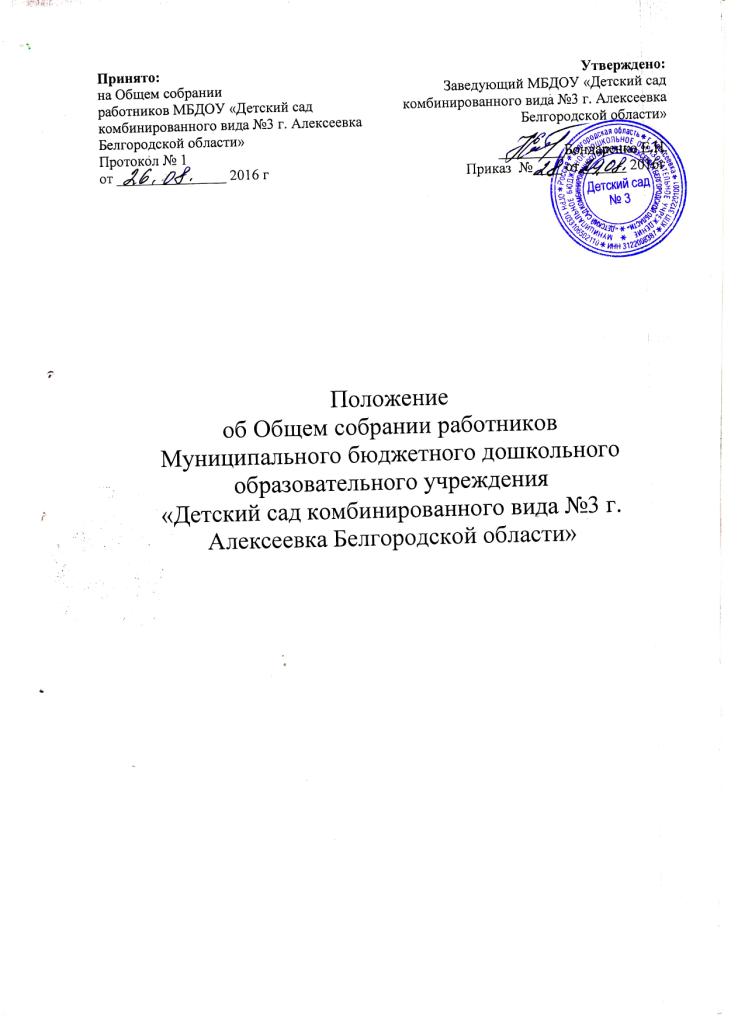 1.Общие положения1.1. Настоящее положение разработано для Муниципального бюджетного дошкольного образовательного учреждения «Детский сад комбинированного вида №3 г. Алексеевка Белгородской области»(далее – Детский сад №3).1.2. Настоящее положение регламентирует деятельность Общего собрания работниковдетского сада №3, являющегося высшим коллегиальным органом управления, в соответствии с Федеральным законом от 29.12.2012 №273-ФЗ «Об образовании в Российской Федерации», Уставом Детского сада №3.1.3. В своей деятельности Общее собрание работников руководствуется Конституцией Российской Федерации, Конвенцией ООН о правах ребёнка, федеральным, региональным и местным законодательством, актами органов самоуправления в области образования и социальной защиты, уставом и настоящим положением.1.4. Целью деятельности Общего собрания работников является общее руководство детским садом в соответствии учредительными, программными документами и локальными актами.1.5. Общее собрание работников осуществляет свою деятельность в тесном контакте с администрацией и иными органами управления Детского сада №3.1.6. Решения Общего собрания работников, принятые в пределах его полномочий и в соответствии с законодательством, обязательны для исполнения администрацией, всеми членами коллектива.1.7. Изменения и дополнения в настоящее Положение вносятся Общим собранием  работников и принимаются на его заседании.1.8. Срок данного положения не ограничен. Положение действует до принятия нового.1.9.Срок полномочий общего собрания работников – 5 лет.2.Задачи Общего собрания работников2.1 Деятельность Общего собрания работников направлена на решение следующих задач:- организация образовательного процесса и финансово – хозяйственной деятельности детского сада на высоком качественном уровне;- определение перспективных направлений функционирования и развития детского сада;- привлечение общественности к решению вопросов развития детского сада; - создание оптимальных условий для осуществления образовательного процесса, развивающей и досуговой деятельности;- решение вопросов, связанных с развитием образовательной среды детского сада;- решение вопросов о необходимости регламентации локальными актами отдельных аспектов деятельности детского сада;- помощь  администрации в разработке локальных актов детского сада;- решение проблемных (конфликтных)ситуаций с участниками образовательного процесса в пределах своей компетенции;- внесение предложений по вопросам охраны и безопасности условий образовательного процесса и трудовой деятельности,охраны жизни и здоровья воспитанников и работников детского сада;- принятие мер по защите чести и достоинства, профессиональной репутации работников Детского сада №3, предупреждение противоправного вмешательства в их трудовую деятельность; - внесение предложений по порядку стимулирования труда работников детского сада;- внесение предложений по порядку и условия предоставления социальных гарантий и льгот воспитанника и работникам в пределах компетенции детского сада;- внесение предложений о поощрении работников детского сада;3.Компетенция  Общего собрания работниковВ компетенцию Общего собрания коллектива входит:-определение направления экономической деятельности Учреждения;-внесение предложения Учредителю по улучшению финансово-хозяйственной деятельности;- обсуждение Устава, обсуждение изменений и дополнений в Устав Учреждения;- заслушивание отчетов администрации и коллегиальных органов Учреждения по вопросам их деятельности;-заслушивание отчета руководителя Учреждения по итогам учебного и финансового года (отчет о результатах самообследования и финансово-хозяйственной деятельности);- рассмотрение документов контрольно-надзорных органов о проверке деятельности детского сада; - принятие локальных актов детского сада согласно Уставу, включая Правила внутреннего трудового распорядка организации; - участие в разработке  Коллективного договора; Программы развития МБДОУ.4. Организация деятельности Общего собрания4.1. В состав Общего собрания входят работников входят представители работников Учреждения.4.2. На заседания Общего собрания работников могут быть приглашены представители Учредителя, общественных организаций, органов муниципального и государственного управления. Лица, приглашенные на собрание, пользуются правом совещательного голоса, могут вносить предложения и заявления, участвовать в обсуждении вопросов, находящихся в их компетенции. 4.3. Для ведения общего собрания   работников  открытым голосованием избирается его председатель и секретарь сроком на три года.Председатель и секретарь Общего собрания работников выполняют свои обязанности на общественных началах. 4.4. Председатель Общего собрания работников: - организует деятельность Общего собрания работников; - информирует членов общего собранияОбщего собрания работников о предстоящем заседании не менее чем за 10дней - организует подготовку и проведение заседания дней до его проведения - определяет повестку дня; - контролирует выполнение решений. 4.5. Общее собрание работников собирается не реже 1  раза в год.4.6.  Решение общего собрания работников считается принятым и является обязательным, если принимается квалифицированным большинством голосов.4.7. Общее собрание работников считается правомочным, если на нем присутствует  более 50% членов.5. Ответственность Общего собрания работников5.1. Общее собрание работников  несет ответственность: - за выполнение, выполнение не в полном объеме или невыполнение закрепленных за ним задач; - соответствие принимаемых решений законодательству Российской Федерации, подзаконным нормативным правовым актам, Уставу детского сада. - за компетентность принимаемых решений. 6. Делопроизводство Общего собрания работников6.1. Заседания Общего собрания  работников оформляются протоколом. 6.2.  Протоколы подписываются председателем и секретарем Общего собранияработников.